Maths alternative 1-Fact families Find the fact families for the arrays below. 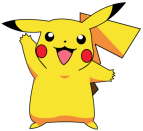 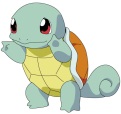 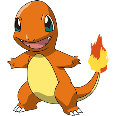 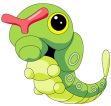 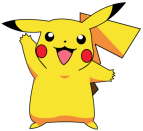 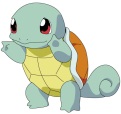 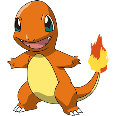 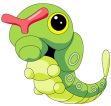 